ПОЛОЖЕНИЕ о Консультативном пунктеОбщие положенияНастоящее положение разработано в соответствии с требованиями Федерального закона №273-ФЗ от 29.12.2012 г. «Об образовании в Российской Федерации», уставом школы,  Законом РФ «Об основах системы профилактики безнадзорности и правонарушений несовершеннолетних» №120-ФЗ от 24.06. 1999 г. (c изменениями от 21.07.2007 г.), Федеральным Законом «Об основных гарантиях прав ребенка в Российской Федерации».Консультативный пункт – это одна из форм оказания педагогической, социальной, правовой помощи обучающимся, родителям (законным представителям) по проблемам развития, воспитания, обучения несовершеннолетних обучающихся.Настоящее положение регулирует деятельность Консультативного пункта при МОУ «СОШ п. Коминтерн» (далее – ОУ).Цели и задачи функционирования консультативного пунктаЦель создания Консультативного пункта – защита прав и законных интересов несовершеннолетних, оказание правовой помощи (консультирование) родителям (законным представителям), несовершеннолетним обучающимся.Основными задачами пункта являются:оказание всесторонней помощи родителям (законным и представителям) по различным вопросам воспитания, обучения и развития несовершеннолетних; оказание содействия в социализации, адаптации несовершеннолетних в образовательном учреждении;оказание необходимой помощи администрации и педагогическим работникам ОУ в решении основных проблем, связанных с обеспечением индивидуального подхода к несовершеннолетним и преодолении  отклонений в воспитании, обучении и развитии;обеспечение взаимодействия между ОУ и другими органами и учреждениями системы профилактики по вопросам профилактики безнадзорности, беспризорности и правонарушений.Организация деятельности Консультативного пунктаКонсультативный пункт создается на основании приказа директора  школы.В состав Консультативного пункта входят: педагоги, социальный педагог, уполномоченный ЗПУОО, педагог-психолог, заместители директора по УВР. График работы утверждается приказом директора школы. Прием специалистами Консультативного пункта осуществляется каждый вторник с 14.00 до 15.00 ч.Основными формами деятельности Консультативного пункта являются: индивидуальные и групповые консультации по запросу родителей (законных представителей), классного руководителя, педагогических работников;организация заочного консультирования по письменному обращению, по телефонному звонку, через организацию сайта ОУ и т.д.Консультативный пункт оказывает помощь родителям (законным представителям), обучающимся:по профилактике различных отклонений в физическом, психическом и социальном развитии несовершеннолетних, в том числе склонности к самовольным уходам, суицидальным попыткам;в содействии организации условий для оздоровления несовершеннолетних;в профориентации несовершеннолетних;в содействии организации социальной защиты несовершеннолетних, находящихся в социально опасном положении и (или) трудной жизненной ситуации, состоящих на внутришкольном профилактическом учете, а также исполнении законодательства по защите несовершеннолетних от факторов, наносящих вред их физическому и нравственному здоровью;в укреплении семейных связей и формировании положительного имиджа семьи;по профилактике безнадзорности, беспризорности, правонарушений и жестокого обращения с несовершеннолетними.Организация и предоставление консультаций родителям (законным представителям), несовершеннолетним обучающимся, педагогическим работникам строится на основе интеграции деятельности специалистов, классных руководителей, социального педагога, представителей правоохранительных органов и других представителей органов и учреждений системы профилактики.Консультирование родителей (законных представителей) может проводиться одним или несколькими специалистами одновременно.В целях оказания помощи родителям (законным представителям) специалисты консультативного пункта могут проводить работу с несовершеннолетними с целью получения дополнительной информации в форме беседы, проведения диагностических исследований, организации наблюдения за несовершеннолетними и др.Документация Консультативного пунктаПриказ о создании Консультативного пункта.Положение о Консультативном пункте.График работы специалистов Консультативного пункта.Журнал учета обращения граждан (обучающихся и их родителей).Ответственность специалистов Консультативного пунктаСпециалисты Консультативного пункта ОУ несут ответственность за:учет и контроль поступивших обращений несовершеннолетних, родителей, опекунов, попечителей;достоверность представленной информации;соблюдение конфиденциальности.Управлением Консультативным пунктомРуководство за деятельностью Консультативного пункта ОУ осуществляет директор школы.Результативность работы консультативного пункта определяется отзывами родителей и наличием методического материала.Руководитель ОУ своим приказом назначает ответственного за организацию работы Консультативного пункта.Ответственный за организацию работы Консультативного пункта:планирует формы работы Консультативного пункта в соответствии с запросами родителей (законных представителей);обеспечивает создание условий для эффективной работы Консультативного пункта;составляет график работы Консультативного пункта;обеспечивает учёт обращений за консультативной помощью.СОГЛАСОВАНОна заседании Совета обучающихся,					протокол от _________________ №___			СОГЛАСОВАНОна заседании Совета родителей,			протокол от _________________ №___	ПРИНЯТО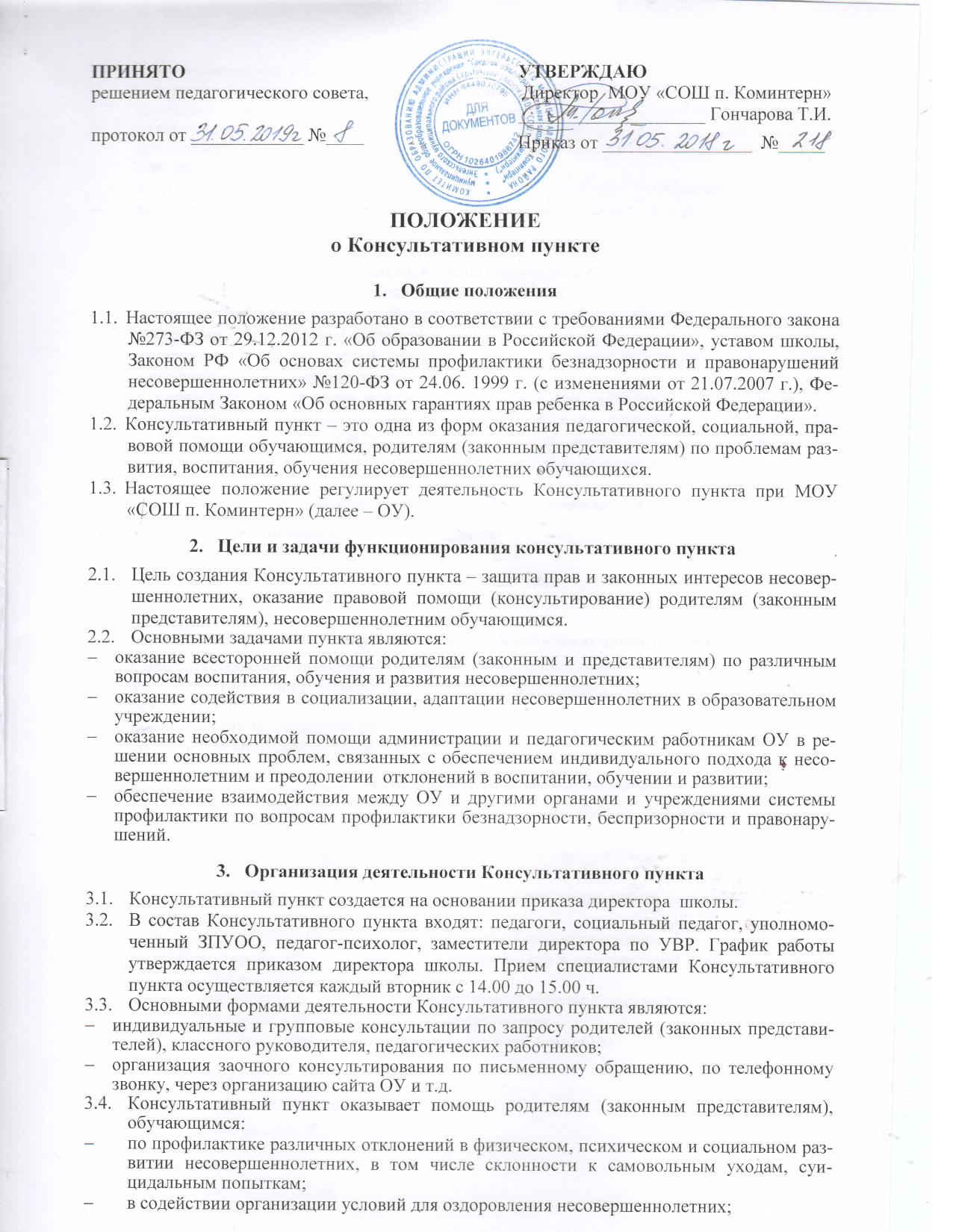 решением педагогического совета, протокол от ____________ №____УТВЕРЖДАЮ Директор  МОУ «СОШ п. Коминтерн»____________________ Гончарова Т.И.Приказ от ________________  №_____